Interview 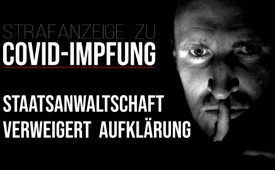 Strafanzeige zu Covid-Impfungen - doch Staatsanwaltschaft verweigert Aufklärung (Interview mit Dr. Klaus Retzlaff)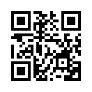 Dr. Klaus Retzlaff, deutscher  Physiker und Therapeut, hat angesichts der eklatanten Impfschäden und Übersterblichkeit durch Covid-Impfungen Strafanzeige wegen fahrlässiger Tötung gestellt. Denn trotz vorliegender stichhaltiger Forschungsergebnisse unabhängiger Wissenschaftler werden vonseiten der Politik und Behörden keine Untersuchungen angeordnet. Doch statt sich dieses Verbrechens an der Bevölkerung anzunehmen, unternimmt auch die Staatsanwaltschaft nichts. Ist es höchste Zeit für ein Volkstribunal?Dr. Klaus Retzlaff, deutscher  Physiker und Therapeut, hat angesichts der eklatanten Impfschäden und Übersterblichkeit durch Covid-Impfungen Strafanzeige wegen fahrlässiger Tötung gestellt. Denn trotz vorliegender stichhaltiger Forschungsergebnisse unabhängiger Wissenschaftler werden vonseiten der Politik und Behörden keine Untersuchungen angeordnet. Doch statt sich dieses Verbrechens an der Bevölkerung anzunehmen, unternimmt auch die Staatsanwaltschaft nichts. Sehen Sie hierzu nun Dr. Retzlaff im Interview mit Elsa Mittmannsgruber:Interview mit Dr. Klaus RetzlaffInterviewerin (Elsa Mittmannsgruber): Jetzt haben Sie vorher eben gesagt, das können Sie so nicht beantworten, dass das dann Vorsatz ist, dass der Impfstoff uns eigentlich gezielt schädigt, wenn ich das jetzt mal so sag.Aber ist es dann nicht Vorsatz oder eine vorsätzliche Schädigung, wenn dann so viele Ergebnisse und so viele Anzeichen schon da sind. Wenn eben ehrenamtlich Wissenschaftler daran arbeiten und sagen „hört uns doch bitte zu“ und das wird dann ignoriert und es trotzdem weiter geimpft wird. Da sind wir dann doch schon in einer Richtung, wo… Dr. Klaus Retzlaff:  Also da kann ich ganz definitiv was sagen: Nachdem ich eine Untersuchung der statistischen Zahlen gemacht habe über die Übersterblichkeit für die Monate Mai bis einschließlich September in 2021, im Vergleich zu den 10 Jahren davor. Da habe ich eine hochsignifikante Übersterblichkeit gefunden, mit über drei Standardabweichungen. Über drei Standardabweichungen, das bedeutet, das ist eine solche Abweichung, die kann praktisch nicht mehr durch Zufall erklärt werden. Teilweise findet man dafür gar keine Werte mehr in den Tabellen. Das heißt, man hat eine Übersterblichkeit auch in der nicht vulnerablen Bevölkerung, auch bei denen, die sonst nie Probleme mit Covid hatten. Und von dem Hintergrund, dass dieser Übersterblichkeit nicht nachgegangen wird und wurde, habe ich Strafanzeige gestellt wegen fahrlässiger Tötung. Weil hier im Prinzip ein Staatsversagen vorliegt – ich seh‘ hier also eine Gefahrenlage von nationaler Tragweite, wenn man so will – und ich hab die Strafanzeige eingereicht bei der Staatsanwaltschaft Magdeburg. Und bis heute ist nichts passiert. Ich hab zwar Schreiben bekommen, das sei ja alles nicht kausal, ich hab aber die Kausalität nachgewiesen. Und zwar nicht nur durch die Statistik, sondern auch durch das benennen von Zeugen, von Pathologen – ich erinnere an die Pathologenkonferenz. Von anderen Wissenschaftlern, die hier definitiv Kausalitäten nachgewiesen haben, es ist trotzdem, es wird nicht untersucht und in dem Moment ist die Phase erreicht, dass ich Beschwerde eingelegt habe wegen Untätigkeit. Die Staatsanwaltschaft geht dem nicht nach.Wenn die Politik und Medien bereits den öffentlichen Diskurs zu Covid-19-Fragen verweigerten und nun auch die Staatsanwaltschaft trotz massivster Impfschädigungen und steigender Zahlen an Impftoten nicht aktiv wird, ist da nicht die Zeit gekommen, dass die Bevölkerung wieder selber ein unabhängiges Tribunal bildet?von hmQuellen:Interview mit Dr. Klaus Retzlaff
https://auf1.tv/elsa-auf1/schaurige-erkenntnis-je-hochwertiger-der-covid-impfstoff-umso-schaedlicher/
https://corona-transition.org/bei-ausnahmslos-allen-geimpften-veranderungen-im-blutDas könnte Sie auch interessieren:#Coronavirus - Covid-19 - www.kla.tv/Coronavirus

#Covid-Impfung - www.kla.tv/Covid-Impfung

#Strafanzeige - www.kla.tv/Strafanzeige

#DrRetzlaff - Covid-Impfungen: Gestoerter Cholesterinhaushalt verursacht Arteriosklerose-Siechtum( Interview mit Dr. Retzlaff) - www.kla.tv/DrRetzlaff

#Interviews - www.kla.tv/InterviewsWeiterführende Sendungen:

Corona-Maßnahmen: Klage wegen Völkermordes in Den Haag eingereicht!
www.kla.tv/21693

Corona-Ausschuss Ankündigung eines weltweiten Gerichtsverfahrens
www.kla.tv/21550

Strafanzeigen gegen Ärzte, Schulleiter und Lehrer in Deutschland
www.kla.tv/20901

Covid-Impfschäden - Neue Strafanzeigen-Vorlage (von Ivo Sasek)
www.kla.tv/21180

Das vollständige Interview von Elsa Mittmannsgruber und Dr. Retzlaff finden Sie unter:
https://auf1.tv/elsa-auf1/schaurige-erkenntnis-je-hochwertiger-der-covid-impfstoff-umso-schaedlicher/Kla.TV – Die anderen Nachrichten ... frei – unabhängig – unzensiert ...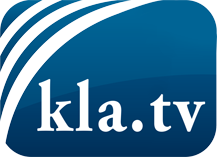 was die Medien nicht verschweigen sollten ...wenig Gehörtes vom Volk, für das Volk ...tägliche News ab 19:45 Uhr auf www.kla.tvDranbleiben lohnt sich!Kostenloses Abonnement mit wöchentlichen News per E-Mail erhalten Sie unter: www.kla.tv/aboSicherheitshinweis:Gegenstimmen werden leider immer weiter zensiert und unterdrückt. Solange wir nicht gemäß den Interessen und Ideologien der Systempresse berichten, müssen wir jederzeit damit rechnen, dass Vorwände gesucht werden, um Kla.TV zu sperren oder zu schaden.Vernetzen Sie sich darum heute noch internetunabhängig!
Klicken Sie hier: www.kla.tv/vernetzungLizenz:    Creative Commons-Lizenz mit Namensnennung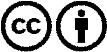 Verbreitung und Wiederaufbereitung ist mit Namensnennung erwünscht! Das Material darf jedoch nicht aus dem Kontext gerissen präsentiert werden. Mit öffentlichen Geldern (GEZ, Serafe, GIS, ...) finanzierte Institutionen ist die Verwendung ohne Rückfrage untersagt. Verstöße können strafrechtlich verfolgt werden.